09.13b	SEN Support - Action plan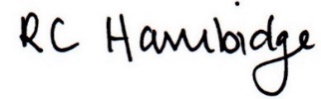 Rosalind Hambidge (Director)	Date: 15/2/2023Signed on behalf of Little Oak Pre-school (Witney) LtdPolicy review due: October 2023Date: Date: Date: Date: This is Me!IMAGE OF CHILDThis is Me!IMAGE OF CHILDThis is Me!IMAGE OF CHILDMy name is:My name is:My name is:My name is:This is Me!IMAGE OF CHILDThis is Me!IMAGE OF CHILDThis is Me!IMAGE OF CHILDMy DOB is: My DOB is: My DOB is: My DOB is: This is Me!IMAGE OF CHILDThis is Me!IMAGE OF CHILDThis is Me!IMAGE OF CHILDI can:I can:I can:I can:This is Me!IMAGE OF CHILDThis is Me!IMAGE OF CHILDThis is Me!IMAGE OF CHILDI would like to:I would like to:I would like to:I would like to:This is Me!IMAGE OF CHILDThis is Me!IMAGE OF CHILDThis is Me!IMAGE OF CHILDThis is what is important to me:This is what is important to me:This is what is important to me:This is what is important to me:This is what is important to me:This is what is important to me:This is what is important to me:I can’t do everything I like because:I can’t do everything I like because:I can’t do everything I like because:I can’t do everything I like because:I can’t do everything I like because:I can’t do everything I like because:I can’t do everything I like because:My parents/carers think:My parents/carers think:My parents/carers think:My parents/carers think:My parents/carers think:My parents/carers think:My parents/carers think:My key person thinks:My key person thinks:My key person thinks:My key person thinks:My key person thinks:My key person thinks:My key person thinks:I receive help from:I receive help from:I receive help from:I receive help from:I receive help from:I receive help from:I receive help from:I already have this help from my setting:I already have this help from my setting:I already have this help from my setting:I already have this help from my setting:I already have this help from my setting:I already have this help from my setting:I already have this help from my setting:I would like to try this activityI would like to try this activityI would like to try this activityI would like to try this activityI would like to try this activityI would like to try this activityI would like to try this activityWhen and where?When and where?When and where?When and where?When and where?When and where?When and where?With whom?With whom?With whom?With whom?With whom?With whom?With whom?With what?With what?With what?With what?With what?With what?With what?The outcome should be:The outcome should be:The outcome should be:The outcome should be:The outcome should be:The outcome should be:The outcome should be:I may also like to try toI may also like to try toI may also like to try toI may also like to try toI may also like to try toI may also like to try toI may also like to try toWhen and where?When and where?When and where?When and where?When and where?When and where?When and where?With whom?With whom?With whom?With whom?With whom?With whom?With whom?With what?With what?With what?With what?With what?With what?With what?The outcome should be:The outcome should be:The outcome should be:The outcome should be:The outcome should be:The outcome should be:The outcome should be:My parents/carers will help me by:My parents/carers will help me by:My parents/carers will help me by:My parents/carers will help me by:My parents/carers will help me by:My parents/carers will help me by:My parents/carers will help me by:We will look at my plan again on: We will look at my plan again on: We will look at my plan again on: We will look at my plan again on: We will look at my plan again on: We will look at my plan again on: We will look at my plan again on: Action plan - Recording SheetAction plan - Recording SheetAction plan - Recording SheetAction plan - Recording SheetAction plan - Recording SheetAction plan - Recording SheetAction plan - Recording SheetName of child:Name of child:Name of child:Key person:Key person:Key person:Key person:Planned objective:Planned objective:Planned objective:Planned objective:Planned objective:Planned objective:Planned objective:Date:Activity:Outcomes:Outcomes:Outcomes:Outcomes:Persons present:Notes:Notes:Notes:Notes:Notes:Notes:Notes:Action plan - Review sheetAction plan - Review sheetAction plan - Review sheetAction plan - Review sheetAction plan - Review sheetDateDateName of child:Name of child:Name of child:Name of child:Name of child:Name of child:Name of child:People present at this review:People present at this review:People present at this review:People present at this review:People present at this review:People present at this review:People present at this review:Planned objectives:Planned objectives:Planned objectives:Planned objectives:Planned objectives:Planned objectives:Planned objectives:Outcome (setting):Outcome (setting):Outcome (setting):Outcome (setting):Outcome (setting):Outcome (setting):Outcome (setting):Next steps:Next steps:Next steps:Next steps:Next steps:Next steps:Next steps: